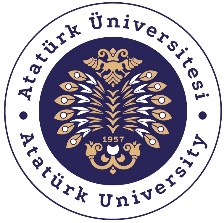 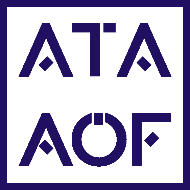 T.C.ATATÜRK ÜNİVERSİTESİ REKTÖRLÜĞÜAÇIK VE UZAKTAN ÖĞRETİM FAKÜLTESİ DEKANLIĞINA 	                                                                   Ücret Muafiyet/İade Talebi (Engelli Öğrenci)            Engelli öğrenci kapsamında olduğum için materyal ücreti muafiyet işlemlerimin yapılması hususunda gereğini bilgilerinize arz ederim.Tarih:İmza:Ücret Muafiyeti için Gerekli Evraklar:Engel durumunuzu belgeleyen engelli sağlık raporunun (en az %40) aslı, noter onaylı örneği veya elektronik imzalı çıktısıNüfus cüzdanı fotokopisi.Not: Dilekçenizi ve gerekli evrakları Fakültemize elden ya da posta/kargo yolu ile ulaştırınız. Faks yolu ile gönderilen evraklar kabul edilmeyecektir.KİMLİK BİLGİLERİ (Lütfen tüm alanları doldurunuz)KİMLİK BİLGİLERİ (Lütfen tüm alanları doldurunuz)T.C. Kimlik NumarasıAdı ve SoyadıÖğrenci NumarasıBölümü / ProgramıTelefon / e-postaGüncel adresBanka / İBAN Bilgileri   (Materyal ücreti ödemesi yapmadıysanız bu alanı boş bırakınız.) (Belirtilen İBAN bilgileri kişinin kendisine ait olmalıdır.)Banka / İBAN Bilgileri   (Materyal ücreti ödemesi yapmadıysanız bu alanı boş bırakınız.) (Belirtilen İBAN bilgileri kişinin kendisine ait olmalıdır.)